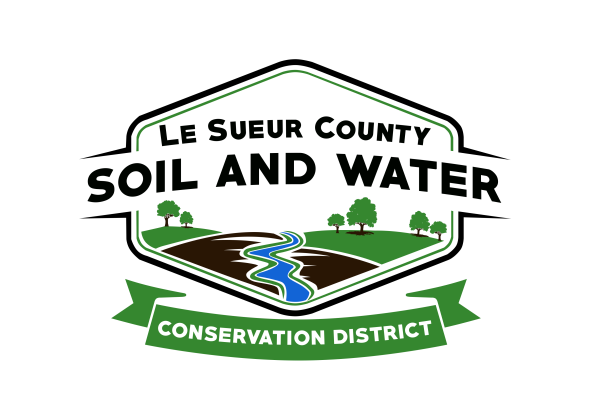 Le Sueur County Soil & Water Conservation DistrictLe Sueur County SWCD 	Tel. (507) 357-4879 Ext. 3181 W Minnesota St                                            Website: www.lesueurswcd.orgLe Center, MN 56057                        Minutes from March 12, 2019 regular board meeting of the Le Sueur County SWCD Board of Supervisors.  SWCD building, Le Center, MN.Meeting was called to order by Chairman Struck at 9:00 am.Members present:	Chairman, Jim Struck			Vice-Chairman, Greg Entinger			Secretary, Earle Traxler			Treasurer, Cletus Gregor			PR&I, Glendon BraunOthers present:	District Manager, Mike Schultz			Ditch Specialist, Nik Kadel			Farm Bill Technician, Karl Schmidtke			District Conservationist, Steve Breaker			Program Specialist, Sue PrchalThe Pledge of Allegiance was recited.Minutes from February 11, 2019 were read and approved.Treasurer’s report was read.  Motion by Entinger, second by Traxler to approve as read and to pay bills.Affirmative:  AllOpposed:  NoneMotion carriedMotion by Gregor, second by Entinger to encumber $5400.00 for Nick Stangler cover crop cost-share application #cc-2019-1.Affirmative:  AllOpposed:  NoneMotion carriedThere will be a cover crop meeting on March 14, 2019 at the Le Center Legion beginning at 9:30 am.Schultz and Entinger gave a recap of legislative days that they and Jirik and Prchal attended.  They met with 3 legislatures and discussed capacity funding and SWCD levy authority.  They also discussed inviting legislatures on the June SWCD tour.There will be a Cannon River Watershed policy meeting on Wednesday, March 13, 2019.The non-structural land management practice plan was discussed.  Motion by Gregor, second by Braun to approve the 2019 plan.Affirmative:  AllOpposed:  NoneMotion carriedMotion by Entinger, second by Traxler to approve the Walk In Access JPA at $12/ac with a minimum of 40 acres.Affirmative:  AllOpposed:  NoneMotion carriedEntinger discussed a 2000 Hagie with the board for cover crops.The board was asked if an office could be built for Schultz in the current storage room.  Motion by Entinger, second by Traxler to hire Woelfel Construction to build the office.Affirmative:  AllOpposed:  NoneMotion carriedSteve gave the NRCS report.  He discussed EQIP applications and CRP.Vouchers were reviewed and filled out.There being no further business, motion to adjourn by Traxler, second by Entinger at 10:40 am.Affirmative:  AllOpposed:  NoneMotion carried____________________                        _______________________________________________Date					District Secretary  